附件42018年海淀区高中阶段体育特长生测试内容及标准棒垒球测试时间：2018年5月26日（星期六）8：30测试地点：首都体育学院北校区足球场棒垒球测试标准总分(100分)=素质(50分)+技术(50分)，60分以上为合格。  测试内容     1.素质部分：(50分)身高、3 0米跑、立定跳远、6米×6折返跑、全垒跑、棒垒)球掷远2.技术部分：(50分)（1）击球(触击、挥击)：各1O分，满分20分（2）游击位置接地滚球传杀一垒：满分15分（3）三垒位置接平直球(或稍高球)传杀一垒：满分l5分     注：①小升初考试用小球，中考用大球。         ②棒球场地：小升初考试使用垒间距23米，中考用27．43，女垒均为1829米。（4）说明：①30米跑采用站立式跑，其他素质项目根据田径规则进行。②6米×6折返跑，测试都起动前手须触及垫，发令后依次返并用手触垫，最后一个6米直冲过垫，同时停表。③棒球掷远场地为长80米、宽1 0米的投掷区。投掷线后有长3米、宽4米的助跑道，球投落在投掷区内方为有效，每人三次，取最好成绩。11—13岁使用C型软式棒球，1 4—1 6岁使用硬式棒球。④全垒跑：测试者后脚踏本垒，发令后依次蹋触一、二、三、本垒并停表，每垒位设人负责摆放垒垫，在跑的途中漏蹋垒位无效，可有一次重做的机会。1 1—1 3岁垒间距离为23米，1 4—1 6岁垒间距为27．43米。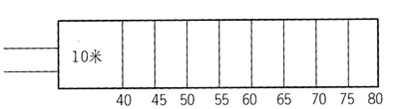 3.专项评分标准4.测试项目评分标准（1）测试项目：身高（厘米）（2）测试项目：30米(秒)（3）测试项目：棒垒球掷远(米) （4）测试项目：立定跳远(米) （5）测试项目：6×6折返跑(秒) （6）测试项目：全垒跑(秒) 内容     分值     分值     分值     分值 内容     20分一16分    15分一11分   10分一6分   5分以下击球 击球动作完整质量好， 姿势正确，部位准确，动作轻松、连贯、协调，击球准确，效果明显(距离)，心理稳定，有强烈的表现欲。 接地滚球姿势很正确，
移动快，传球动作迅速、 准确，接、传动作连贯， 节奏好，完成质量高， 心理稳定，有强烈的表"现欲。击球动作不够连 
贯，不够协调，能 
击出球，但效果不 
明显，心理不稳 动作生疏，击 
球不准确，紧 
张，击球没效 
果。击球 击球动作完整质量好， 姿势正确，部位准确，动作轻松、连贯、协调，击球准确，效果明显(距离)，心理稳定，有强烈的表现欲。 接地滚球姿势很正确，
移动快，传球动作迅速、 准确，接、传动作连贯， 节奏好，完成质量高， 心理稳定，有强烈的表"现欲。击球动作不够连 
贯，不够协调，能 
击出球，但效果不 
明显，心理不稳 动作生疏，击 
球不准确，紧 
张，击球没效 
果。击球 击球动作完整质量好， 姿势正确，部位准确，动作轻松、连贯、协调，击球准确，效果明显(距离)，心理稳定，有强烈的表现欲。 接地滚球姿势很正确，
移动快，传球动作迅速、 准确，接、传动作连贯， 节奏好，完成质量高， 心理稳定，有强烈的表"现欲。击球动作不够连 
贯，不够协调，能 
击出球，但效果不 
明显，心理不稳 动作生疏，击 
球不准确，紧 
张，击球没效 
果。击球 击球动作完整质量好， 姿势正确，部位准确，动作轻松、连贯、协调，击球准确，效果明显(距离)，心理稳定，有强烈的表现欲。 接地滚球姿势很正确，
移动快，传球动作迅速、 准确，接、传动作连贯， 节奏好，完成质量高， 心理稳定，有强烈的表"现欲。击球动作不够连 
贯，不够协调，能 
击出球，但效果不 
明显，心理不稳 动作生疏，击 
球不准确，紧 
张，击球没效 
果。游击位置接 
地滚球杀一垒 接地滚球姿势很正确，
移动快，传球动作迅速、准确，接、传动作连贯，节奏好，完成质量高， 心理稳定，有强烈的表 现欲。接地滚球姿势正 
确，传球动作较迅 
速、准确，接、传 
动作不太连贯，节 
奏好，完成质量一 
般，心理较稳定。接、传动作不 
够连贯，动作 
中某一个主 
要动作完不 
成(接不到球 
或传球失 
误)。游击位置接 
地滚球杀一垒 接地滚球姿势很正确，
移动快，传球动作迅速、准确，接、传动作连贯，节奏好，完成质量高， 心理稳定，有强烈的表 现欲。接地滚球姿势正 
确，传球动作较迅 
速、准确，接、传 
动作不太连贯，节 
奏好，完成质量一 
般，心理较稳定。接、传动作不 
够连贯，动作 
中某一个主 
要动作完不 
成(接不到球 
或传球失 
误)。游击位置接 
地滚球杀一垒 接地滚球姿势很正确，
移动快，传球动作迅速、准确，接、传动作连贯，节奏好，完成质量高， 心理稳定，有强烈的表 现欲。接地滚球姿势正 
确，传球动作较迅 
速、准确，接、传 
动作不太连贯，节 
奏好，完成质量一 
般，心理较稳定。接、传动作不 
够连贯，动作 
中某一个主 
要动作完不 
成(接不到球 
或传球失 
误)。游击位置接 
地滚球杀一垒 接地滚球姿势很正确，
移动快，传球动作迅速、准确，接、传动作连贯，节奏好，完成质量高， 心理稳定，有强烈的表 现欲。接地滚球姿势正 
确，传球动作较迅 
速、准确，接、传 
动作不太连贯，节 
奏好，完成质量一 
般，心理较稳定。接、传动作不 
够连贯，动作 
中某一个主 
要动作完不 
成(接不到球 
或传球失 
误)。三垒位置接 
平直球(或稍
高球)传杀一垒 对来球判断准确，接球
稳，移动快，传球动作
迅速、准确，接、传动
作连贯，节奏好，完成
质量高，心理稳定，有
强烈的表现欲。接球姿势正确，传
球动作较迅速、准
确，接、传动作不
太连贯，节奏好，
完成质量一般，心
理较稳定。 对来球判断
不准确，接、
传动作不够
连贯，动作中
某一个主要
动作完不成
(接不到球
或传球失
误)。 三垒位置接 
平直球(或稍
高球)传杀一垒 对来球判断准确，接球
稳，移动快，传球动作
迅速、准确，接、传动
作连贯，节奏好，完成
质量高，心理稳定，有
强烈的表现欲。接球姿势正确，传
球动作较迅速、准
确，接、传动作不
太连贯，节奏好，
完成质量一般，心
理较稳定。 对来球判断
不准确，接、
传动作不够
连贯，动作中
某一个主要
动作完不成
(接不到球
或传球失
误)。 三垒位置接 
平直球(或稍
高球)传杀一垒 对来球判断准确，接球
稳，移动快，传球动作
迅速、准确，接、传动
作连贯，节奏好，完成
质量高，心理稳定，有
强烈的表现欲。接球姿势正确，传
球动作较迅速、准
确，接、传动作不
太连贯，节奏好，
完成质量一般，心
理较稳定。 对来球判断
不准确，接、
传动作不够
连贯，动作中
某一个主要
动作完不成
(接不到球
或传球失
误)。 三垒位置接 
平直球(或稍
高球)传杀一垒 对来球判断准确，接球
稳，移动快，传球动作
迅速、准确，接、传动
作连贯，节奏好，完成
质量高，心理稳定，有
强烈的表现欲。接球姿势正确，传
球动作较迅速、准
确，接、传动作不
太连贯，节奏好，
完成质量一般，心
理较稳定。 对来球判断
不准确，接、
传动作不够
连贯，动作中
某一个主要
动作完不成
(接不到球
或传球失
误)。   年龄标准  性      别得分11岁11岁12岁12岁13岁13岁14岁14岁15岁15岁16岁16岁  年龄标准  性      别得分男女男女男女男女男女男女5155155160160165165170170175175180180415115115615616116116616617117117617631471471521521571571621621671671721722136136141141145145149149158158161161  年龄标准  性      别得分11岁11岁12岁12岁13岁13岁14岁14岁15岁15岁16岁16岁  年龄标准  性      别得分男女男女男女男女男女男女54"74"84"64"74"54"64"24"34"04"23"84"14.54"84"94"74"84"64"74"34"44"14"33"94"244"95"O4"84"94"74"84"44"54 "24"44"04"33.55"05"14"95"04"84"94"54"64"34"54"14"435"15"25"05"14"95"04"64"74"44"64"24"52.55" 35"45"25"35" 15"24"84"94"64"84"44"725"45"55" 35"45"25"34"95"04"74"94"54"81.55"65"75" 55"65"45"55" 15"24"95"14"75"015"75"95"65"85"55"65"25"45"05"24"85"2  年龄标准  性      别得分11岁11岁12岁12岁13岁13岁14岁14岁15岁15岁16岁16岁  年龄标准  性      别得分男女男女男女男女男女男女105642584264445934643669389.５54405640624257326234673695238543860405530603265348.550365236583853285830633284934513456365l26562861307.548325032543449245426592874730493052324722522457266.54528482850304520502255246432646264928441 848205 3225.54124442448264316461851205392241224524401444164918  年龄标准  性      别得分11岁11岁12岁12岁13岁13岁14岁14岁15岁15岁16岁16岁  年龄标准  性      别得分男女男女男女男女男女男女102122002232022272042432052542 092542139.５20819622119822320023920125020525020992041922191942191962351972462012462058.520018821519021519223119324219724220181961842111862111882271892381932381977.5192180207l8220718422318523418923419371881762031782031802191812301852301896.518417219917419917621517722618122618561801681 951701951722111732221772221815.51761641911661911662071692181732181775172160187164187164203165214169214173  年龄标准  性      别得分11岁11岁12岁12岁13岁13岁14岁14岁15岁15岁16岁16岁  年龄标准  性      别得分男女男女男女男女男女男女1010"810"810"610"810"410"710"210"410"010"29"810"29.５10"911"O10"810"910"610"810"310"610"110"49"910"4911"O11"210"911"O10"811"010"410"810"210"610"010"68.511"111"411"011"210"911"210"511"011"310"810"110"8811"111"611"111"411"011"410"611"210"411"010"211"07.511"411"811"311"611"111"610"711"410"511"210"311"2711"612"011"311"811"211"810"811"610"611"410"411"46.511"812"211"712"011"412"011"011"810"811"610"511"6612"012"411"912"211"612"211"212"011"011"810"611"85.512"212"612"012"411"812"411"412"211"212"010"812"0512"412"812"212"612"012"611"612"411"412"211"012"2  年龄标准  性      别得分11岁11岁12岁12岁13岁13岁14岁14岁15岁15岁16岁16岁  年龄标准  性      别得分男女男女男女男女男女男女1016"313"615"913"414"813"416"513"316"213"O15"813"09.５16"413"816"O13"614"913"616"613"416"313"215"913"2916"514"016"113"815"O13"816"713"616"413"416"013"48.516"714"416"314"215"214"216"914"016"613"816"213"8816"814"616"414"415"314"417"014"216"714"O16"314"07.516"814"616"414"415"314"417"014"216"714"016"314"0716"914"816"514"615"414"617"114"416"814"216"414"26.517"O15"016"614"815"514"817"214"616"914"416"614"4617"215"216"716"015"615"017"314"817"014"616"814"65.517"415"416"815"216"715"217"515"O17"314"817"214"8517"715"617"215"416"015"418"015"217"715"017"515"O